Профсоюз работников Российской академии наукСибирское отделение Российской академии наукОбщественная Новосибирская региональная организация Профсоюза Сибирского отделения Российской академии наукАдминистрация Советского района г. Новосибирска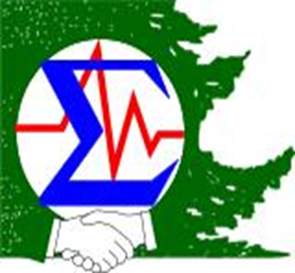 XIII Всероссийская Лыжная Академиада Российской академии наук10 марта 2019 г.  -  16 марта 2019 г.Новосибирск, АкадемгородокСостав оргкомитета Академиады - 2019Алексеенко Сергей ВладимировичАкадемик РАН                                         Председатель спортивной комиссии ННЦ СО РАНБуслов Михаил Михайлович д.г.-м.н.                                                      Капитан команды «Геолог»Григоров Николай Иванович              Председатель лыжной секции ИЯФДрожжин Пётр Алексеевич                  Руководитель спортивно-оздоровительного отдела                                                                   Управления делами СО РАНКравцова Екатерина ГеоргиевнаЛевченко Людмила Михайловнад.х.н.                                                          Председатель Профсоюза СО РАНМеньшов Валерий Александрович   Координатор соревнований от ЦС Профсоюза                                                                  работников РАНМешков Олег Игоревичд.ф.-м.н.                                                   Председатель лыжной секции ННЦ СО РАНМозолев Максим Валерьевич            Председатель спортивной комиссии                                                                   Профсоюза СО РАНРябухина Татьяна ЭмильяновнаСоколов Андрей Валерьевичк.ф.-м.н.                                                    Председатель спорткомиссии ПК ИЯФ СО РАНЧерный Сергей ИвановичШугай Анна Леонидовна                     Секретарь АкадемиадыОбщая информация   XIII    ВСЕРОССИЙСКАЯ ЛЫЖНАЯ АКАДЕМИАДА  (Академиада) будет проходить  в городе Новосибирск Советского района (Академгородок). Соревнования будут проводиться на лыжных базах УД СО РАН им. А. Тульского и ИЯФ СО РАН им.  Пелеганчука, расположенных по адресу: г. Новосибирск, ул. Ионосферная 3. Цель проведения Академиады:- развитие лыжного спорта среди работников РАН; - привлечение к здоровому  образа жизни как можно больше сотрудников РАН; -повышение авторитета профсоюзного движения в академической и образовательной средах.Подача заявок и регистрацияПредварительные заявки для участия в Академиаде-2019 направлять на указанные ниже адреса до 31 января 2019 года включительно, для осуществления раннего бронирования мест проживания участников. Окончательные заявки для участия команд принимаются до 20 февраля 2019 года, индивидуальных участников – до 1 марта. В соревновании могут принять участие сотрудники (и команды) Профсоюза работников РАН.Заявки принимаются Шугай Анной Леонидовной на электронную почту annashugay@yandex.ru. Форма заявки прилагается  и дополнительно будет размещена на странице Профсоюза РАН в разделе «Спорт» до 10 января 2019 года или выслана на e-mail представителям команды. По всем вопросам обращаться к Анне Леонидовне по тел. +7 (913) 926-43-10 (МТС Новосибирск) или через приложение в Контакте, где для руководителей команд будет создана группа «Академиада-2019». Порядок формирования команд      Минимальный состав команды для участия в командном первенстве 4 человека, максимально - 6 человек. Обязательно наличие в команде как минимум одной женщины.      Для команд, которые по тем или иным причинам не смогли привезти полную команду (4-6 человек), в качестве поддержки и поощрения развития лыжного спорта разрешается выставлять команду 3 человека, при этом у таких команд появляется новая возможность участвовать в розыгрыше переходящего кубка малых команд – кубка «Надежда Академиады». В малой команде обязательно наличие как минимум одной женщины.Сроки проведения Академиады - 2019        Ориентировочные сроки проведения Академиады  с  10 марта (день заезда) по 16 марта (день отъезда). Сроки могут быть скорректированы на 1-2 дня, в зависимости от погодных условий.             10 марта   -   заезд участников и команд11 марта    - просмотр трассы - 15 часов,  18:00 в здании Управления делами СО РАН по адресу ул. Терешковой, 30, комн. 215 (Профсоюз СО РАН) заседание мандатной комиссии, судейской коллегии, жеребьевка.12 марта    – открытие Академиады в 11:00, гонка классическим стилем с 11:30 (10 км - мужчины во всех возрастных группах, 5 км – женщины во всех возрастных группах), в вечернее время традиционные академические научные посиделки (желающие выступить с докладом должны заблаговременно прислать заявку в оргкомитет).13 марта –  11:00 гонка преследования свободным стилем с расчётом гандикапов по коэффициентам Литвинова по итогам классической гонки 10 км (10 км - мужчины во всех возрастных группах, 5 км – женщины во всех возрастных группах), в вечернее время традиционные академические научные посиделки (желающие выступить с докладом должны заблаговременно прислать заявку в оргкомитет).14 марта – выходной день, экскурсионная программа.15 марта – с 11:00 эстафета 4 этапа (мужской этап – 5 км, женский этап – 4 км) для полных команд, эстафета 3 этапа (мужской этап – 5 км, женский этап – 4 км) для малых команд (3 человека в команде), подведение итогов Академиады с награждением победителей и призеров. Закрытие Академиады, по желанию участников возможна организация фуршета.16 марта – день отъезда участников.17 марта – сверхмарафон «Мемориал В.Е. Пелеганчука», 60 км, ход свободный. Мужчины старше 60 лет и женщины – 30 км.